Схема расположения земельного участкаКатегория земель: «Земли населенных пунктов», кадастровый номер 37:03:010111:522, площадь 2102 кв.м., вид разрешенного использования: ведение садоводства, адрес: Иваноская область, Гаврилово-Посадский муниципальный район, Гаврилово-Посадское городское поселение, г. Гаврилов Посад, ул. Советская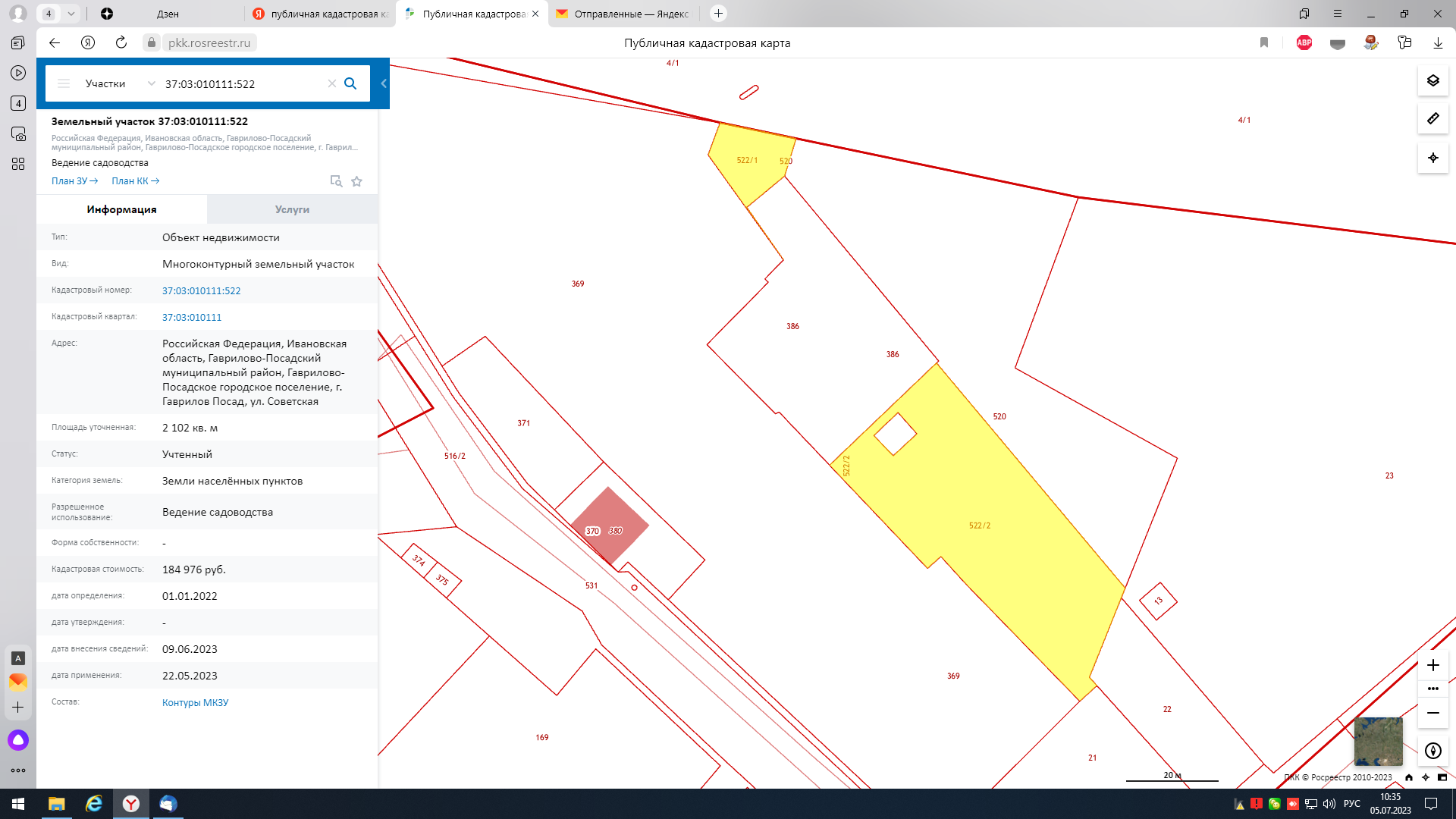 